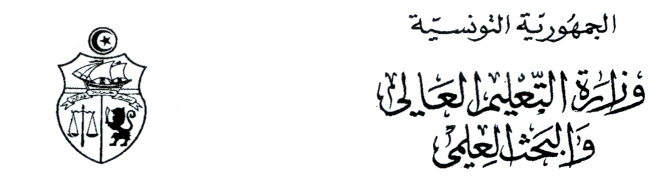 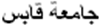      المعهد العالي للإعلامية والملتيمديا بقابس    مطلب ترشح للتسجيل بشهادات الماجستير  السنة الجامعية 2022 - 3202     ماجستير بحث     ماجستير مهنيالمؤسسة المطلوبة:..................................................................................................................................الاختصاص المطلوب:..............................................................................................................................رقم  بطاقة التعريف الوطنية:الجنسية:...............................................................................................................................................الاسم:..................................................................................................................................................اللقب:.................................................................................................................................................. تاريخ الولادة: |__|__|/|__|__|/ |__|__||__|__|                        الجنس:         ذكر    أنثى                                                                                                مكان الولادة:........................................................................................................................................العنوان:...............................................................................................................................................الترقيم البريدي:    |__|__||__|__|   الولاية:.................................................................................................................................................رقم الهاتف:...........................................................................................................................................البريد الالكتروني:...................................................................................................................................الباكالوريا أو ما يعادلهاسنة الحصول على الباكالوريا: |__|__||__|__|                  الدورة:......................................الشعبة:..................................................                  الملاحظة:.................................. البلاد:...................................................            الإجازة:                                       أساسية                               تطبيقية     الأستاذية: الشهادة الوطنية لمهندس:  الاختصاص:.......................................................................................................................سنة الحصول عليها:............................................................................................................الدراسات الجامعية السابقةتفاصيل حول سير الدراسة سنة بسنة منذ الحصول على الباكالوريا وذلك باعتبار سنوات الرسوب وتأجيل الترسيم:التربصاتإني الممضي أسفله أصرح على صحة المعلومات المدونة………………………. في ……………………….الإمضاءخاص بلجنة الماجستير      قبول                                رفض     قبول مشروطالملاحظات:.....................................................................................................................................................................................................................................................................................................في............./................/..............الإمضاء والختممجموع الأرصدة المكتسبةالمعدل من 20النتيجةالدورة(الرئيسية أو التدارك)مستوى الدراسةالشعبة/الشهادةالمؤسسةالسنة الجامعيةالمؤسسة ( الاسم والعنوان)تاريخ ومدة التربص